Проектная деятельность в младшей группе «Волшебница вода»Автор проекта: воспитатель Белякова Наталья ВикторовнаВид проекта: Познавательно- исследовательскийПродолжительность: краткосрочныйСроки реализации: с 17.05.2023г.- 25.05. 2023г.                                                                                                                       Участники проекта: дети  младшей группы, родители воспитанников, воспитатель.  Актуальность: Наша жизнь не возможна без воды. Вода нам нужна, чтобы утолять жажду, готовить еду, соблюдать чистоту. Вот так близка нам вода, но в то же время так не понятна. Все дети любят с ней играть, а ответить на простейшие вопросы о воде – затрудняются.  Они недостаточно берегут воду. Во время мытья рук расходуют лишнюю воду, часто не закрывают кран.  У детей отсутствуют представления о значении воды в жизни человека, об основных источниках загрязнения воды, его последствиях, мероприятиях по предотвращению загрязнения воды. Цель: формирование у детей осознанного, бережного отношения к воде, как важному природному ресурсу, знакомство со свойствами воды.Задачи:1. Систематизировать и расширить представления детей о свойствах воды.2. Способствовать формированию бережного отношения к воде 3. Дать представление о свойстве и качестве воды: прозрачная, без запаха, льется, в ней растворяются некоторые вещества, другие вещества ее окрашивают, вода может быть холодной и теплой.4.Раскрыть значение воды для жизни растений, животных и человека.5.Дать представление о разнообразии агрегатных состояний воды в природе.Ожидаемые результаты:У детей будут сформированы элементарные представления о воде, ее значении для человека, животных и растений.Дети узнают о свойствах воды  в процессе практических опытов с водой.У детей будут формироваться познавательные способности в процессе исследовательской деятельности, практических опытов с водой.Методы и формы работы:Дидактические, пальчиковые и подвижные игры;Беседы;Чтение художественной литературы;Рассматривание иллюстраций;Опытно- экспериментальная деятельность с водой;Этапы реализации проекта:1. Подготовительный2. Основной3.ЗаключительныйСодержание проекта1 этап - подготовительный.Постановка цели и задач;Составление плана проекта;Подбор методической и художественной литературы;подборка наглядно – дидактического материала, пальчиковых игр, подвижных игр, мультфильмов, различных материалов для продуктивной деятельности детей;разработка содержания непосредственно образовательной деятельности.2 этап- основной3 этап-заключительный1. Развлечение «Чудесница – водица»Список используемой литературыО.А. Скорлупова "Занятия с детьми дошкольного возраста по теме «Вода» 2005г. О.В. Дыбина «Неизведанное рядом: занимательные опыты и эксперименты для дошкольников» ТЦ «Сфера», 2001. О.В. Соломенникова. Экологическое воспитание в детском саду. Для занятий с детьми 2-7 лет. 2009г.Интернет ресурсы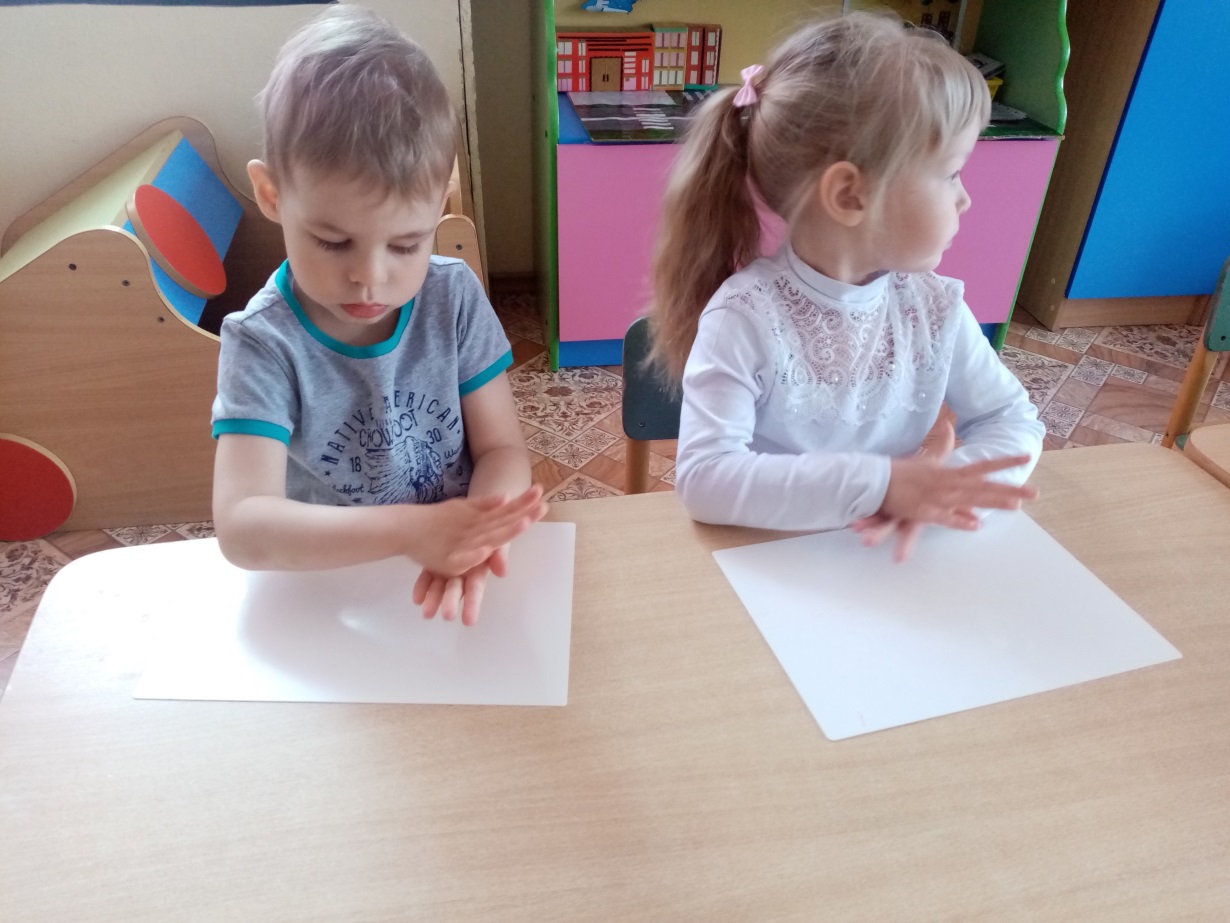 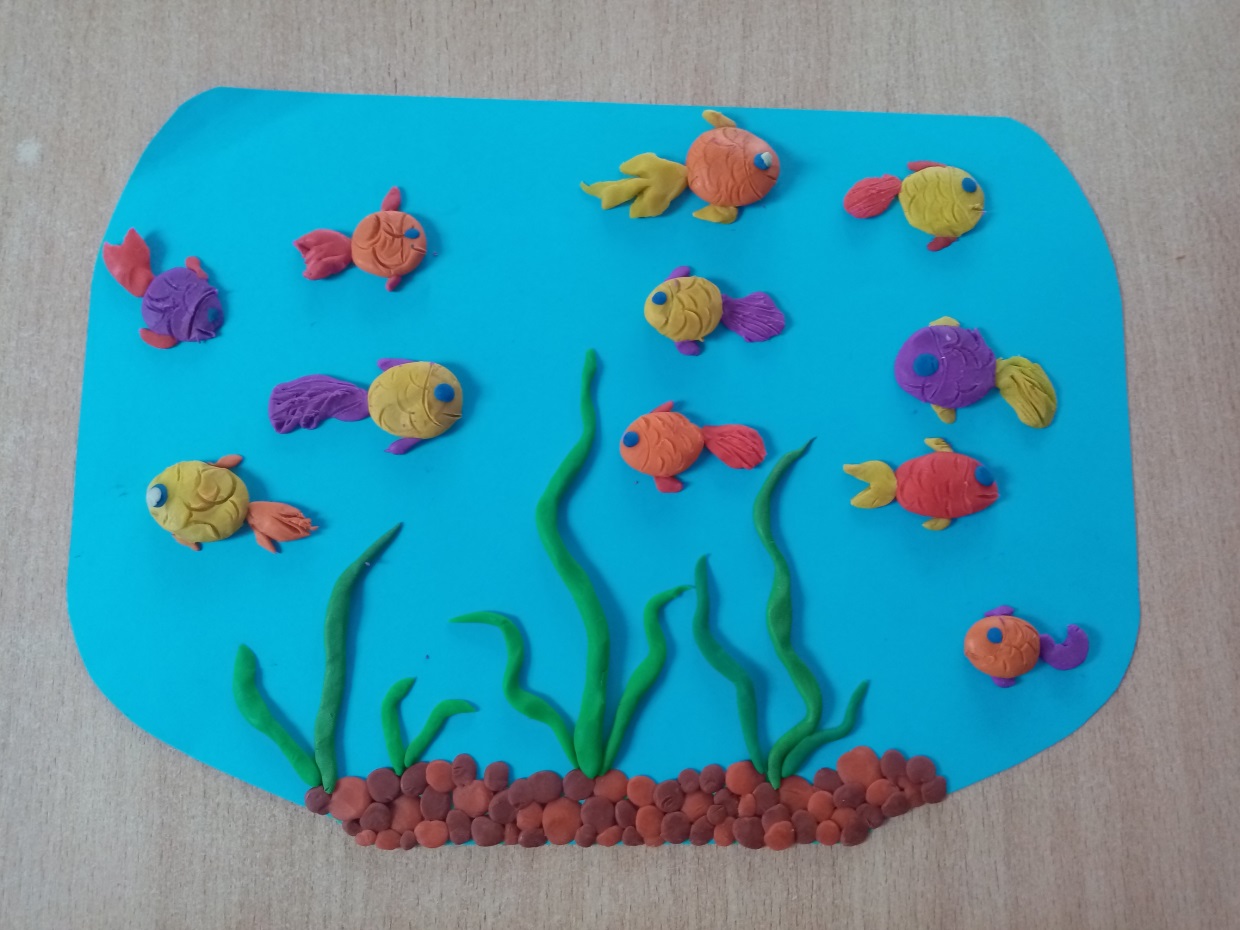 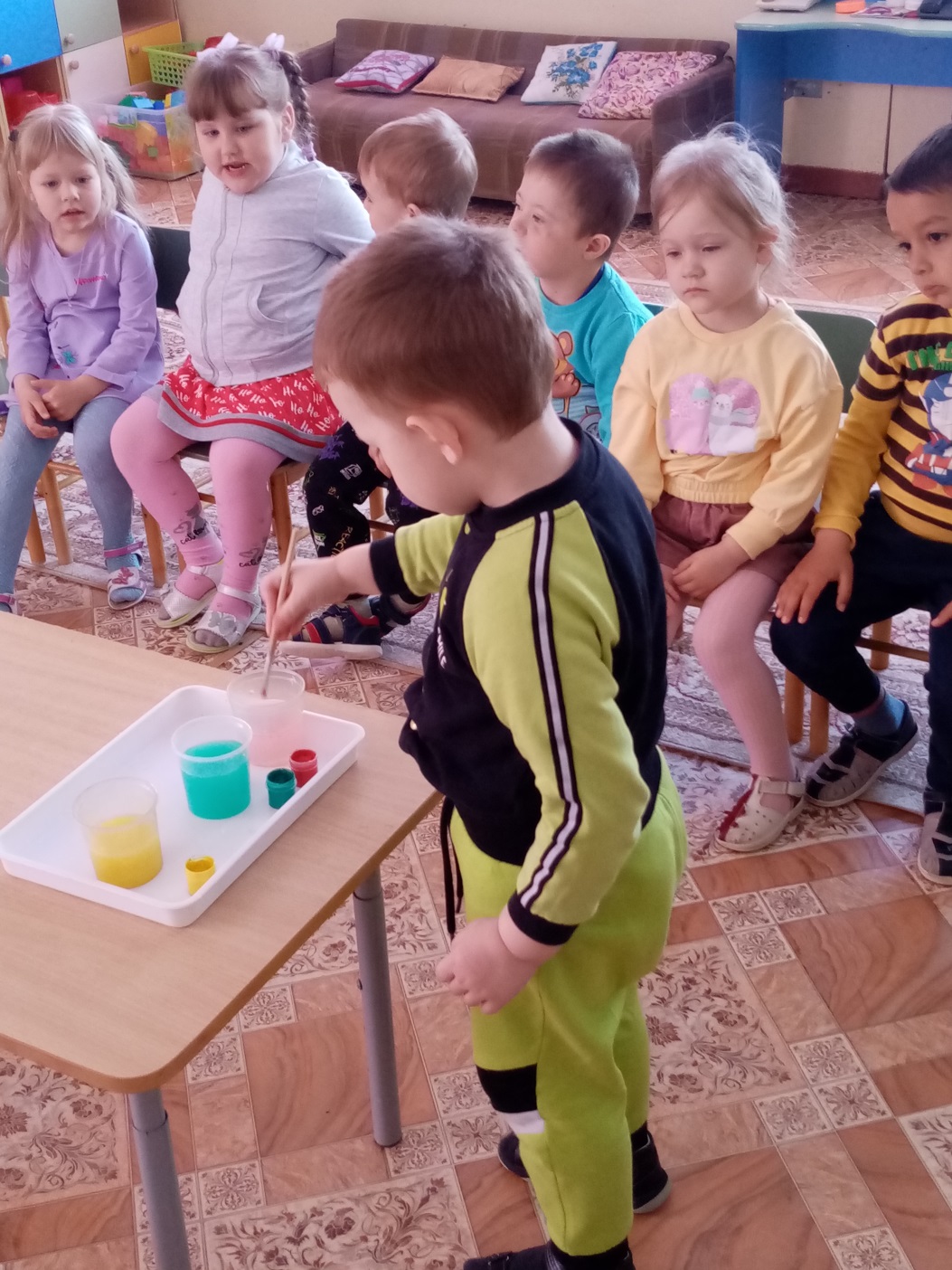 Организационная деятельность. НОД.Рисование«Дождик, дождик, кап, кап, кап…»Прог.сод.: Учить детей изображать дождик, используя прием  «примакивание», развивать умение ритмично наносить мазки на всю поверхность листа.Лепка«Рыбки плавуют в аквариуме» 
Прог.сод.: Упражнять детей в навыках работы в технике пластилинографии.  Учить создавать уплощенные фигуры рыбок, прикреплять к основе, оформлять вылепленную  фигуру дополнительными материалами. Познавательное развитие ФЦКм «Путешествие Капельки»Прог.сод.: Обратить внимание детей на значение воды в повседневной жизни. Познакомить со свойствами воды, во что она может превращаться, для кого и чего она нужна. Формировать первичные представления о круговороте воды в природе, о роли солнца и воды в жизни природы и человека. Воспитывать бережное отношение к воде.Совместная деятельность с детьми.Дидактические игры:«Тонет- плавает»Цель: закрепить знания о свойствах воды, отметить ее влияние на здоровье человека, порадовать детей, научить детей делать несложные выводы, развивать пытливость и любознательность.«Разрезные картинки»Цель: развивать мыслительную деятельность, закрепить знания о разных водоемах,воспитывать бережное отношение к воде. «Что перепутал художник?»Цель: закрепить части тела рыб и других обитателей водоёмов.Беседы:«Что мы знаем о воде»Цель: расширять знания о свойствах воды.«Вода вокруг нас»Цель: Рассказать о значении воды в нашей жизни, показать, где, в каком виде существует вода, рассказать о разнообразии состояний воды. Дать детям первые элементарные знания о круговороте воды в природе.«Кому нужна вода?»Цель: формирование представлений о том, что вода необходима всем живым существам (растениям, животным, людям). Расширять представления детей о значимости воды в жизни человека.  Воспитывать бережное отношение к воде.«Животные водоемов»Цель: закрепить представление о жителях водоемов, об их приспособляемости к среде обитания; развивать мыслительную деятельность.Чтение художественной литературы:                                                                                                            Чтение потешек: «Водичка, водичка», «Дождик, дождик пуще»; Чтение произведений А. Барто «Девочка чумазая», А. Босев «Дождь», К. Чуковский «Мойдодыр», «Федорино горе»Рассматривание иллюстраций:       «Природные водоемы»Цель: дать знания детям  о разнообразии водных ресурсов: родники, озера, водопады, реки, моря, океаны. Расширять представления детей о значении воды и ее свойствах.Подвижные игры:«Солнышко и дождик»Цель: учить детей ходить и бегать врассыпную, не наталкиваясь друг на друга, учить согласовывать движения с текстом.«Караси и щука»Цель: Упражнять детей в беге. Закрепить умение быстро менять направление движения, действовать по сигналу.Игра - забава:«Пускание мыльных пузырей»Пальчиковые игры:«Рыбки», «Кораблик», «Не боимся мы воды»Опытно- экспериментальная деятельность: «Ах, вода-водица» Цель: Знакомство детей со свойствами воды: прозрачность, отсутствие цвета, вкуса и запаха.«Капелька»Цель: закрепить знания детей о том, что вода это жидкость и может принимать разную форму.«Что растворяется в воде».Цель: показать детям растворимость и нерастворимость в воде различных веществ: сахара, соли, гуаши, песка. «Что плавает в воде».Цель: закрепление знаний детей о свойствах воды и различных предметов:легкие игрушки в воде плавают, тяжелые тонут.Просмотр мультфильмов: Дневник Микки «Зачем нужна вода» (10 серия)Путешествие капельки. Развивающий мультик для детей»Работа с родителями1.Консультации: «Занимательные опыты и эксперименты для дошкольников» 2.Папка передвижка: «Игры с водой»